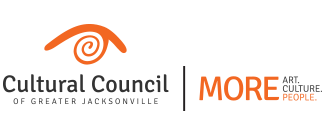 Champion the appreciation, relevance, and expression of art and cultureBoard of Directors MeetingFebruary 15, 201810:00 AM – 12:00 PMJacksonville City Hall117 W Duval Street, Jacksonville, FL 32202Don Davis RoomPre-Reads (Available on Transparency webpage):Board Meeting Minutes, December 14, 2017Governance Committee Minutes, January 18, 2018Finance Committee Minutes, December 7, 2017Art in Public Places (APP) Report, February 2018Cultural Service Grant (CSG) Report, February 2018Executive Director Report, February 2018January Financials, MTD and YTDPerformance Snapshot, YTDBoard of Directors Self Evaluation - ResultsAgenda:Mission Moment – Christie Holechek, Director APP (10 min)			10:00-10:10Call to Order - Ann Carey, Chair, Board of Directors (2 min)			10:10-10:12	Consent Agenda - Ann Carey (13 min)						10:12-10:25Board Meeting Minutes, December 14, 2017Governance Committee Minutes, January 18, 2018Finance Committee Minutes, December 7, 2017APP Report, February 2018CSG Report, February 2018Executive Director Report, February 2018Committee ReportsStrategic Task Force (25 min)						10:25-10:50Implementation Plan - Tony Allegretti, Executive DirectorExecutive Director Highlights – Tony Allegretti (10 min)				10:50-11:00AdvocacyArts AwardsNew Business (20 min)								11:00-11:20	Board Development on…..Development – Ann Carey 			Executive Director – Annual Evaluation					Old Business (10 min)								11:20-11:30Board of Directors Self Evaluation – Results				Adjourn*Items under the Consent Agenda are considered self-explanatory and are not expected to require review or discussion.  Items will be enacted by one motion to approve.  If discussion is desired by any Board member, that item will be removed from the Consent Agenda and considered separately.